Tel. información 968362000/12P-3425ANEXO IV – CLÁUSULA DE CONSULTA DE DATOSEn aplicación del artículo 28 de la Ley 39/2015, de 1 de octubre, del Procedimiento Administrativo Común de las Administraciones Públicas, el órgano administrativo competente consultará o recabará por medios electrónicos, los datos relacionados a continuación, salvo que se oponga a la consulta, para la tramitación del de Ayudas a Clubes Deportivos de la Región de Murcia con equipos no profesionales.Datos de estar al corriente de pago de obligaciones con la Seguridad Social.Datos de estar al corriente de pago de las obligaciones tributarias con la Agencia Estatal de la Administración Tributaria para la solicitud de ayudas y subvenciones.Datos de estar al corriente de pago de las obligaciones tributarias con la Comunidad Autónoma de la Región de Murcia.[] ME OPONGO a la consulta de estar al corriente de pago de obligaciones con la Seguridad Social.[] NO AUTORIZO la consulta de estar al corriente de pago de las obligaciones tributarias con la Agencia Estatal de la Administración Tributaria para la solicitud de ayudas y subvenciones.[] NO AUTORIZO la consulta de estar al corriente de pago de las obligaciones tributarias con la Comunidad Autónoma de la Región de Murcia.En el caso de OPOSICIÓN Y/O NO AUTORIZACIÓN a que el órgano administrativo competente consulte u obtenga los mencionados datos y documentos, QUEDO OBLIGADO A APORTARLOS al procedimiento junto a esta solicitud o cuando me sean requeridos.INFORMACIÓN BÁSICA SOBRE PROTECCIÓN DE DATOSNota. Antes de firmar la cláusula de consulta de datos personales, debe leer la información básica sobre protección de datos.En …………………………………………., a ……. de ………………..….. de 202…..(firma)Fdo. D/Dña. …………………………………………………….ANEXOINFORMACIÓN ADICIONAL SOBRE PROTECCIÓN DE DATOSResponsableDirección General de Deportes. Consejería de Turismo, Juventud y Deportes. Comunidad Autónoma de la Región de Murcia.FinalidadTramitación del procedimiento de Ayudas para gastos de arrendamiento de locales destinadas a Centros y Clubes Deportivos Privados de la Región de Murcia sDestinatariosNo se cederán datos a terceros, salvo obligación legal.DerechosPuede ejercitar sus derechos de acceso, rectificación, supresión, oposición, limitación, portabilidad en relación a sus datos, dirigiéndose al responsable. Puede consultar la información y requisitos del procedimiento de ejercicio de derechos (2736) en el apartado de PROTECCIÓN DE DATOS de la web www.carm.es.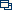 ProcedenciaLos datos que se recogen proceden del interesado y de la Plataforma de Interoperabilidad.Las categorías de datos que se recogen son:Datos de estar al corriente de pago de obligaciones con la Seguridad Social.Datos de estar al corriente de pago de las obligaciones tributarias con la Agencia Estatal de la Administración Tributaria para la solicitud de ayudas y subvenciones.Datos de estar al corriente de pago de las obligaciones tributarias con la Comunidad Autónoma de la Región de Murcia.Información adicionalPuede consultar la información adicional en el Anexo que se presenta en el reverso de esta hoja.ResponsableLos datos de contacto con el responsable del tratamiento son: Dirección General de Deportes, Gran Vía Escultor Salzillo, 32, 2ª esc. 3ª planta, 30005. Murcia. Email, deportes.carm.es. También puede dirigirse a nuestro Delegado de Protección de Datos a través de la dirección de correo electrónico: dpdigs@listas.carm.esFinalidadTramitación del procedimiento de Ayudas para gastos de arrendamiento de locales destinadas a Centros y Clubes Deportivos Privados de la Región de Murcia sEl tratamiento no implica decisiones automatizadas.En todo caso los datos se conservarán durante el tiempo que sea necesario para cumplir con la finalidad para la que se recabaron y para determinar las posibles responsabilidades que se pudieran derivar de dicha finalidad y del tratamiento de los datos.LegitimaciónArtículo 6, apartado e), del Reglamento General de Protección de Datos.Artículos 30 y 37 de la Ley 8/2015, de 24 de marzo, de la Actividad Física y el Deporte.DestinatariosSe realizarán cesiones a los órganos y unidades de la Comunidad Autónoma de la Región de Murcia competentes y las legalmente establecidas para la correcta tramitación de su solicitud.No se realizan cesiones a otras entidades.DerechosPuede ejercitar sus derechos de acceso, rectificación, supresión y oposición, limitación, portabilidad en relación a sus datos personales dirigiéndose al responsable.Puede consultar la información y requisitos del procedimiento de ejercicio de derechos (2736) en el apartado de PROTECCIÓN DE DATOS de la web www.carm.es.En cualquier caso, puede presentar una reclamación ante la Agencia Española de protección de Datos (A.E.P.D.).ProcedenciaLos datos que se recogen, proceden del interesado y de la Plataforma de Interoperabilidad.Las categorías de datos que se recogen son:Datos de estar al corriente de pago de obligaciones con la Seguridad Social.Datos de estar al corriente de pago de las obligaciones tributarias con la Agencia Estatal de la Administración Tributaria para la solicitud de ayudas y subvenciones.Datos de estar al corriente de pago de las obligaciones tributarias con la Comunidad Autónoma de la Región de Murcia.